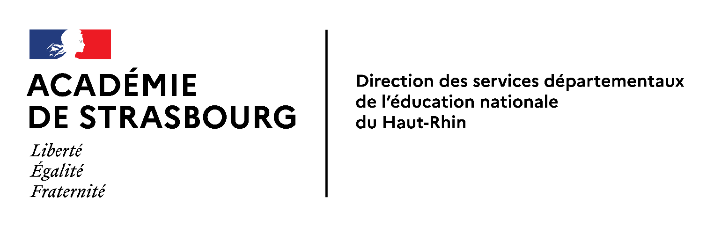 Information complémentaire : une journée d’autorisation d’absence accordée sans traitement entraîne une perte d’un jour de salaire (1/30e) ainsi qu’une la perte d’une journée d’ancienneté générale de service (AGS). Il est précisé que l’AGS est utilisée dans le barème des opérations d’avancement et de mobilité des enseignants du premier degré.FORMULAIRE DE DEMANDE D’AUTORISATION D’ABSENCENom - prénom Ecole  Insee GradeCirconscription DépartementAUTORISATION D’ABSENCE Joindre obligatoirement un justificatifAUTORISATION D’ABSENCE Joindre obligatoirement un justificatifAUTORISATION D’ABSENCE Joindre obligatoirement un justificatifAUTORISATION D’ABSENCE Joindre obligatoirement un justificatifAUTORISATION D’ABSENCE Joindre obligatoirement un justificatif DE DROITMotif à préciser :duau FACULTATIVEMotif à préciser :duauDate et signature de l’enseignant Observation et signature de l’IEN Hors département :AVIS DE L’IEN Dans le département :DECISION DE L’IENFavorableavec traitement Hors département :AVIS DE L’IEN Dans le département :DECISION DE L’IENDéfavorablesans traitementHORS DEPARTEMENTDÉCISION DE L’IA-DASEN(le cas échéant)Favorableavec traitementHORS DEPARTEMENTDÉCISION DE L’IA-DASEN(le cas échéant)Défavorablesans traitementHORS DEPARTEMENTSIGNATURE DE L’IA-DASEN